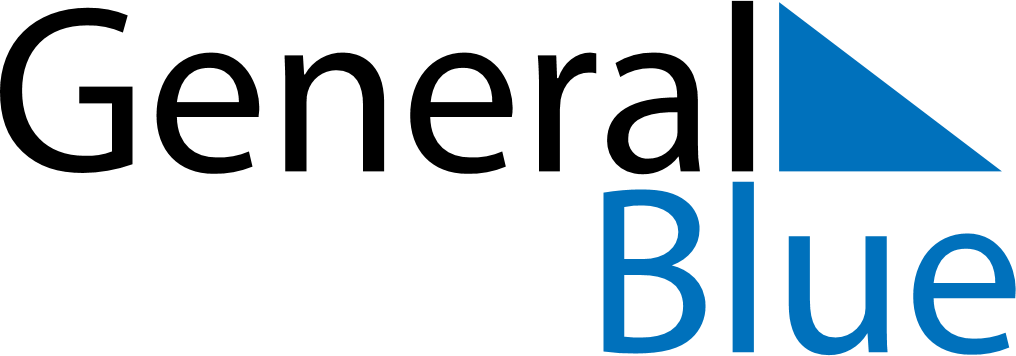 August 2026August 2026August 2026VietnamVietnamSUNMONTUEWEDTHUFRISAT12345678910111213141516171819202122August Revolution Commemoration Day23242526272829Ghost Festival3031